How to pray the Rosary
There are 20 mysteries in the Rosary, 5 Joyful Mysteries, 5 Luminous Mysteries, 5 Sorrowful Mysteries and 5 Glorious Mysteries.1) Make the 'Sign of the Cross'
2) Hold the Crucifix and say the 'Apostles' Creed'
3) Holding the first bead, say the 'Our Father'
4) Say 3 'Hail Mary's' on each of the following 3 beads
5) Say the 'Glory Be'
6) For each of the 5 decades, announce the Mystery, followed by the 'Our Father'. Say 10 'Hail Mary's' while touching each of the 10 beads within the decade a. Next say a 'Glory Be'. After each decade pray "O my Jesus, forgive us our sins, save us from the fires of hell. Lead all souls to Heaven, especially those who have most need of your mercy".
7) Following the five decades, say the 'Hail Holy Queen', followed by this prayer:O God, whose only-begotten Son, by his life, death, and resurrection, has purchased for us the rewards of eternal life. Grant, we beseech thee, that while meditating on these mysteries of the most holy Rosary, of the Blessed Virgin Mary, we may imitate what they contain and obtain what they promise, through the same Christ our Lord. Amen.

The Prayers of the RosaryApostles Creed
I believe in God, the Father Almighty, creator of Heaven and Earth and in Jesus Christ, His only Son, Our Lord, who was conceived of the Holy Spirit. Born of the Virgin Mary, suffered under Pontius Pilate, was crucified, died and was buried.On the third day, he rose again, he ascended into Heaven & is seated at the right hand of God, the Father Almighty. He will come again to judge the living and the dead.I believe in the Holy Spirit, the Holy Catholic Church, the Communion of Saints, the forgiveness of sins, the resurrection of the body and life everlasting.

Amen.Our Father
Our Father, who art in Heaven, hallowed by Thy name. Thy kingdom come, Thy will be done, on earth as it is in Heaven. Give us this day our daily bread and forgive us our trespasses, as we forgive those who trespass against us. And lead us not into temptation, but deliver us from evil.

Amen.

Hail Mary
Hail Mary, full of grace, the Lord is with Thee. Blessed art Thou among women and Blessed is the fruit of Thy womb, Jesus. Holy Mary, Mother of God, pray for us sinners now and at the hour of our death.Amen Glory Be
Glory be to the Father, and to the Son and to the Holy Spirit. As it was in the beginning is now, and ever shall be, world without end.Amen Hail Holy Queen
Hail, Holy Queen, Mother of mercy! Hail, our life, our sweetness and our hope! To Thee do we cry, poor banished children of Eve. To Thee do we send up our sighs, mourning and weeping in this valley of tears. Turn then, most gracious advocate thine eyes of mercy towards us and after this, our exile, show unto us the blessed fruit of Thy womb, Jesus.

O clement, O loving, O sweet Virgin Mary! 

Mysteries of the Rosary 
Joyful Mysteries (said on Mondays and Saturdays)
1) The Annunciation 
2) The Visitation 
3) The Nativity 
4) The Presentation in the Temple
5) The Finding of the Child Jesus after 3 Days in the TempleLuminous Mysteries (said on Thursdays)
1) The Baptism at the Jordan 
2) The Miracle at Cana
3) The Proclamation of the Kingdom & The Call to Conversion 
4) The Transfiguration
5) The Institution of the Eucharist Sorrowful Mysteries (said on Tuesdays and Fridays)
1) The Agony in the Garden 
2) The Scourging at the Pillar
3) The Crowning with Thorns 
4) The Carrying of the Cross 
5) The Crucifixion & Death Glorious Mysteries (said on Sundays and Wednesdays)
1) The Resurrection
2) The Ascension
3) The Descent of the Holy Spirit at Pentecost
4) The Assumption of Mary
5) The Crowning of the Blessed Virgin as Queen of Heaven & Earth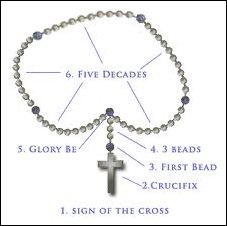 How to Pray the Rosary